РЕШЕНИЕРассмотрев протест прокурора города Петропавловска-Камчатского 
от 18.08.2016 № 7/42-2016 на часть 2 Решения Городской Думы Петропавловск-Камчатского городского округа от 11.08.2016 № 464-нд «О внесении изменений в Решение Городской Думы Петропавловск-Камчатского городского округа от 27.12.2011 № 461-нд «Об организации транспортного обслуживания населения на маршрутах регулярных перевозок на территории Петропавловск-Камчатского городского округа», в соответствии с частью 2 статьи 23 Федерального закона от 17.01.1992 № 2202-1 «О прокуратуре Российской Федерации», статьями 59, 69 Регламента Городской Думы Петропавловск-Камчатского городского округа, Городская Дума Петропавловск-Камчатского городского округаРЕШИЛА:1. Протест прокурора города Петропавловска-Камчатского от 18.08.2016 
№ 7/42-2016 на часть 2 Решения Городской Думы Петропавловск-Камчатского городского округа от 11.08.2016 № 464-нд «О внесении изменений в Решение Городской Думы Петропавловск-Камчатского городского округа от 27.12.2011 
№ 461-нд «Об организации транспортного обслуживания населения на маршрутах регулярных перевозок на территории Петропавловск-Камчатского городского округа» удовлетворить. 2. Принять Решение о внесении изменений в Решение Городской Думы Петропавловск-Камчатского городского округа от 27.12.2011 № 461-нд 
«Об организации транспортного обслуживания населения на маршрутах регулярных перевозок на территории Петропавловск-Камчатского городского округа».3. Направить принятое Решение Главе Петропавловск-Камчатского городского округа для подписания и обнародования.4. Поручить Главе Петропавловск-Камчатского городского округа направить прокурору города Петропавловска-Камчатского сообщение об итогах рассмотрения протеста прокурора города Петропавловска-Камчатского от 18.08.2016 № 7/42-2016 на часть 2 Решения Городской Думы Петропавловск-Камчатского городского округа от 11.08.2016 № 464-нд «О внесении изменений в Решение Городской Думы Петропавловск-Камчатского городского округа от 27.12.2011 № 461-нд 
«Об организации транспортного обслуживания населения на маршрутах регулярных перевозок на территории Петропавловск-Камчатского городского округа».РЕШЕНИЕот 23.09.2016 № 473- ндО внесении изменений в Решение Городской Думы Петропавловск-Камчатского городского округа от 27.12.2011 № 461-нд «Об организации транспортного обслуживания населения на маршрутах регулярных перевозок на территории Петропавловск-Камчатского городского округа»Принято Городской Думой Петропавловск-Камчатского городского округа(решение от 23.09.2016 № 1064-р)1. Абзац третий части 1 статьи 5 изложить в следующей редакции:«Перевозки по муниципальному маршруту регулярных перевозок по нерегулируемым тарифам осуществляются на основании свидетельства об осуществлении перевозок по муниципальному маршруту регулярных перевозок и карт соответствующего маршрута регулярных перевозок, выдаваемых организатором перевозок в соответствии с Федеральным законом от 13.07.2015 № 220-ФЗ 
«Об организации регулярных перевозок пассажиров и багажа автомобильным транспортом и городским наземным электрическим транспортом в Российской Федерации и о внесении изменений в отдельные законодательные акты Российской Федерации» (далее - Федеральный закон от 13.07.2015 № 220-ФЗ).».2. В статье 6:1) пункт 3 части 1 признать утратившим силу;2) часть 2 признать утратившей силу.3. Настоящее Решение вступает в силу после дня его официального опубликования. 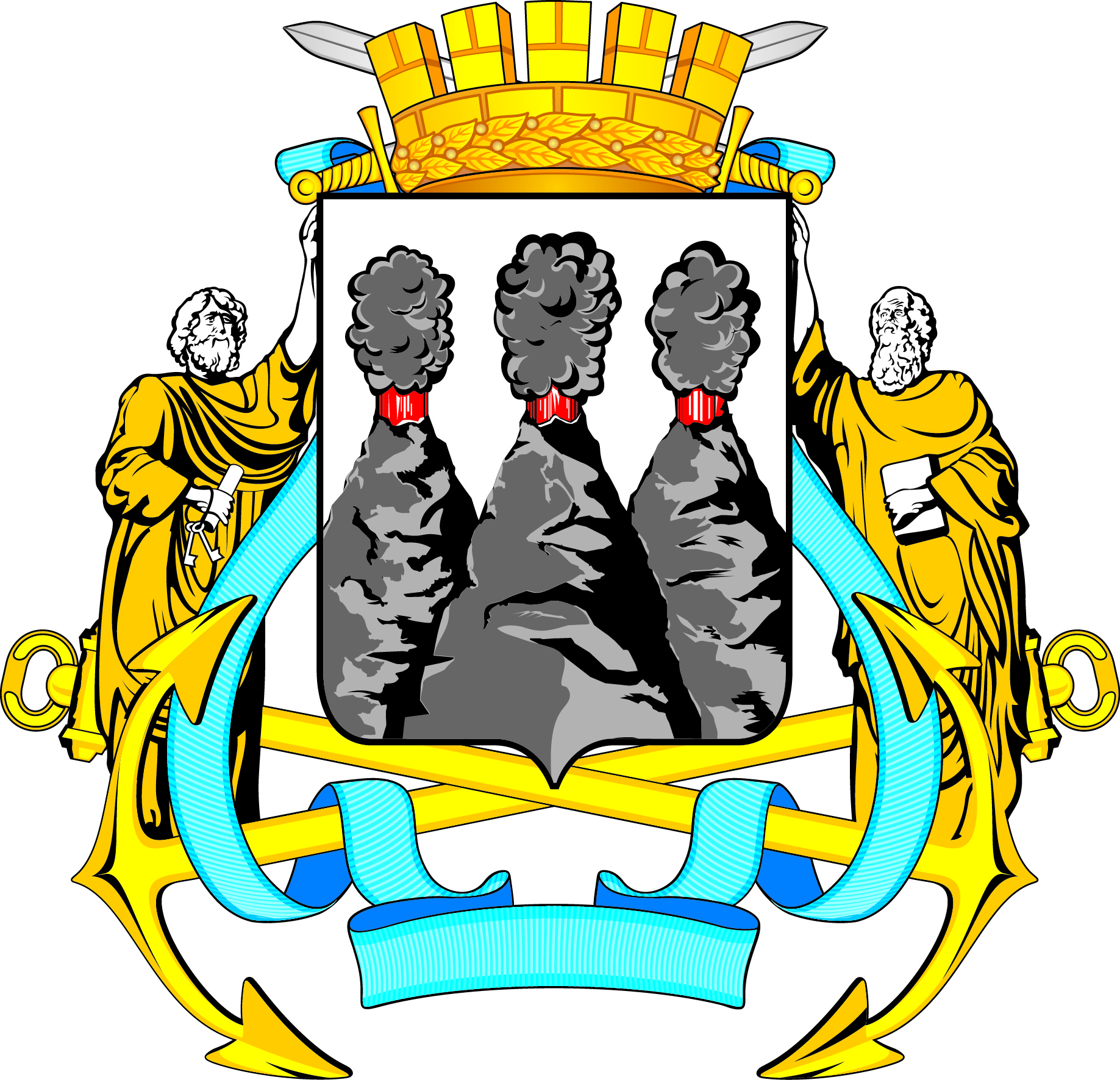 ГОРОДСКАЯ ДУМАПЕТРОПАВЛОВСК-КАМЧАТСКОГО ГОРОДСКОГО ОКРУГАот 23.09.2016 № 1064-р50-я (внеочередная) сессияг.Петропавловск-КамчатскийО протесте прокурора города Петропавловска-Камчатского от 18.08.2016 № 7/42-2016 на часть 2 Решения Городской Думы Петропавловск-Камчатского городского округа от 11.08.2016 № 464-нд «О внесении изменений в Решение Городской Думы Петропавловск-Камчатского городского округа от 27.12.2011 № 461-нд «Об организации транспортного обслуживания населения на маршрутах регулярных перевозок на территории Петропавловск-Камчатского городского округа» и принятии решения о внесении изменений в Решение Городской Думы Петропавловск-Камчатского городского округа от 27.12.2011 № 461-нд 
«Об организации транспортного обслуживания населения на маршрутах регулярных перевозок на территории Петропавловск-Камчатского городского округа»Глава Петропавловск-Камчатского городского округа, исполняющий полномочия председателя Городской ДумыК.Г. СлыщенкоГОРОДСКАЯ ДУМАПЕТРОПАВЛОВСК-КАМЧАТСКОГО ГОРОДСКОГО ОКРУГАГлаваПетропавловск-Камчатскогогородского округаК.Г. Слыщенко